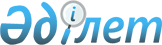 О внесении изменений в решение маслихата района имени Габита Мусрепова от 8 января 2020 года № 56-12 "Об утверждении бюджета Салкынкольского сельского округа района имени Габита Мусрепова на 2020-2022 годы"Решение маслихата района имени Габита Мусрепова Северо-Казахстанской области от 8 декабря 2020 года № 70-4. Зарегистрировано Департаментом юстиции Северо-Казахстанской области 10 декабря 2020 года № 6785
      В соответствии со статьей 109-1 Бюджетного кодекса Республики Казахстан от 4 декабря 2008 года, подпунктом 1) пункта 1 статьи 6 Закона Республики Казахстан от 23 января 2001 года "О местном государственном управлении и самоуправлении в Республике Казахстан", маслихат района имени Габита Мусрепова Северо-Казахстанской области РЕШИЛ:
      1. Внести в решение маслихата района имени Габита Мусрепова Северо- Казахстанской области "Об утверждении бюджета Салкынкольского сельского округа района имени Габита Мусрепова на 2020-2022 годы" от 8 января 2020 года № 56-12 (опубликовано 20 января 2020 года в Эталонном контрольном банке нормативных правовых актов Республики Казахстан в электронном виде, зарегистрировано в Реестре государственной регистрации нормативных правовых актов под № 5899) следующие изменения:
      пункт 1 изложить в новой редакции:
       "1. Утвердить бюджет Салкынкольского сельского округа района имени Габита Мусрепова на 2020-2022 годы согласно приложениям 1, 2 и 3 соответственно к настоящему решению, в том числе на 2020 год в следующих объемах:
      1) доходы – 24 032 тысячи тенге:
      налоговые поступления – 650 тысяч тенге;
      неналоговые поступления – 0;
      поступления от продажи основного капитала – 0;
      поступления трансфертов – 23 382 тысячи тенге;
      2) затраты – 24 032 тысячи тенге;
      3) чистое бюджетное кредитование – 0:
      бюджетные кредиты – 0;
      погашение бюджетных кредитов – 0;
      4) сальдо по операциям с финансовыми активами – 0:
      приобретение финансовых активов – 0;
      поступления от продажи финансовых активов государства – 0;
      5) дефицит (профицит) бюджета – 0;
      6) финансирование дефицита (использование профицита) бюджета – 0:
      поступление займов – 0;
      погашение займов – 0;
      используемые остатки бюджетных средств – 0";
      приложение 1 к указанному решению изложить в новой редакции, согласно приложения к настоящему решению.
      2. Настоящее решение вводится в действие с 1 января 2020 года. Бюджет на 2020 год Салкынкольского сельского округа района имени Габита Мусрепова
					© 2012. РГП на ПХВ «Институт законодательства и правовой информации Республики Казахстан» Министерства юстиции Республики Казахстан
				
      Председатель сессии маслихата района имени Габита Мусрепова Северо-Казахстанской области 

И.Шаймерденов

      Секретарь маслихата района имени Габита Мусрепова Северо-Казахстанской области 

Е.Адильбеков
Приложениек решению маслихата районаимени Габита МусреповаСеверо-Казахстанской областиот 8 декабря 2020 года № 70-4Приложение 1к решению маслихата районаимени Габита МусреповаСеверо-Казахстанской областиот 8 января 2020 года № 56-12
Категория
Класс
Подкласс
Наименование
Сумма (тысяч тенге)
1. Доходы
24 032
1
Налоговые поступления
650
01
Подоходный налог
0
2
Индивидуальный подоходный налог
0
04
Налоги на собственность
650
1
Налоги на имущество 
30
3
Земельный налог
70
4
Налог на транспортные средства
550
2
Неналоговые поступления
0
3
Поступления от продажи основного капитала
0
4
Поступления трансфертов
23 382 
02
Трансферты из вышестоящих органов государственного управления
23 382
3
Трансферты из районного (города областного значения) бюджета
23 382
Функцио-нальная группа
Админи-стратор бюд-жетных прог-рамм
Прог-рамма
Наименование
Сумма (тысяч тенге)
2. Затраты
 24 032
01
Государственные услуги общего характера
14 562
124
Аппарат акима города районного значения, села, поселка, сельского округа
14 562
001
Услуги по обеспечению деятельности акима города районного значения, села, поселка, сельского округа
14 342 
022
Капитальные расходы государственного органа
220
07
Жилищно-коммунальное хозяйство
4 470
124
Аппарат акима города районного значения, села, поселка, сельского округа
4 470
008
Освещение улиц в населенных пунктах
3 920
009
Обеспечение санитарии населенных пунктов
250
011
Благоустройство и озеленение населенных пунктов
300
13
Прочие
5 000
124
Аппарат акима города районного значения, села, поселка, сельского округа
5 000
040
Реализация мероприятий для решения вопросов обустройства населенных пунктов в реализацию мер по содействию экономическому развитию регионов в рамках Государственной программы развития регионов до 2025 года
5 000
3. Чистое бюджетное кредитование
0
Бюджетные кредиты
0
Погашение бюджетных кредитов
0
4. Сальдо по операциям с финансовыми активами
0
Приобретение финансовых активов
0
Поступления от продажи финансовых активов государства
0
5. Дефицит (профицит) бюджета
0
6. Финансирование дефицита (использование профицита) бюджета
0
Поступление займов
0
Погашение займов
0
Используемые остатки бюджетных средств
0